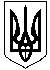 НОВОСАНЖАРСЬКА СЕЛИЩНА РАДАНОВОСАНЖАРСЬКОГО РАЙОНУ ПОЛТАВСЬКОЇ ОБЛАСТІ( тридцять пʼята сесія селищної ради сьомого скликання)РІШЕННЯ23 червня 2020  року               смт Нові Санжари                                   №  13Про встановлення на території Новосанжарської селищної ради місцевих податків та зборів на 2021 рікВідповідно до пункту 24 частини першої статті 26 Закону України «Про місцеве самоврядування в Україні», статті 143 Конституції України, пункту 4.4 статті 4, статей 7, 10, пунктів 12.3, 12.4 статті 12, статей 265, 266, 267, 268, 2681, 269, 270, 271, 273, 274, 277, 281-289 Податкового кодексу України, постанови Кабінету Міністрів України від 24.05.2017 р. № 483 «Про затвердження форм типових рішень про встановлення ставок та пільг із сплати земельного податку та податку на нерухоме майно, відмінне від земельного податку» селищна радаВИРІШИЛА:	1. Установити на території  Новосанжарської селищної ради на 2021 рік такі місцеві податки:1. Податок на майно який складається з :1.1 Податок на нерухоме майно відмінне від земельної ділянки згідно додатку 1 - ставки податку на нерухоме майно, відмінне від земельної ділянки згідно додатку 1.1- пільги для фізичних та юридичних осіб, надані відповідно до підпункту 266.4.2 пункту 266.4 статті 266 Податкового кодексу України, із сплати податку на нерухоме майно, відмінне від земельної ділянки згідно додатку 1.21.2. Плата за землю (земельний податок) згідно додатку 2 - ставки земельного податку згідно з додатком 2.1- пільги для фізичних та юридичних осіб, наданих відповідно до  пункту 284.1 статті 284 Податкового кодексу України,  із сплати земельного податку згідно з додатком 2.2- пільги для фізичних та юридичних осіб, надані відповідно до ст.281, ст.282 Податкового кодексу України;1.3 Транспортний податок згідно з додатку 32. Єдиний податок  згідно з додатком 4.3. Установити на території Новосанжарської селищної ради місцеві збори:3.1. Туристичний збір згідно з додатком 5.  4. Секретарю селищної ради Вовк О.О. оприлюднити дане рішення з додатками на офіційному веб-сайті Новосанжарської селищної ради та  надіслати в Новосанжарське відділення Полтавської ОДПІ. 	5. Рішення набирає чинності з 01.01.2021 року.	6. Важати такими, що втратило чинність з 01.01.2021 року  рішення двадцять другої сесії Новосанжарської селищної ради сьомого скликання від 26 червня 2019 року №4 " Про встановлення на території Новосанжарської селищної ради місцевих податків  та зборів на 2020 рік"	7. Контроль за виконанням цього рішення покласти на постійні комісії селищної ради з питань планування бюджету, фінансів, соціально-економічного розвитку та інвестицій.Селищний голова                                                                                     І. О. КобаДодаток 1до  рішення  селищної ради від 23 червня 2020 № 13  Податок на нерухоме майно, відмінне від земельної ділянки 1. Платників податку на нерухоме майно, відмінне від земельної ділянки (далі – податок) визначено пунктом 266.1 статті 266 Податкового кодексу України.2. Об’єкти оподаткування визначено пунктом 266.2 статті 266 Податкового кодексу України.3. Базу оподаткування визначено пунктом 266.3 статті 266 Податкового кодексу України.4. Ставки податку визначено  додатку 1.1 «Ставки податку на нерухоме майно, відмінне від земельної ділянки».5. Пільги зі сплати податку:5.1. перелік пільг та особливості їх застосування визначено пунктом 266.4 
статті 266 Податкового кодексу України;5.2. перелік пільг для фізичних та юридичних осіб, наданих у межах норм  підпункту 266.4.2 пункту 266.4 статті 266 Податкового кодексу України, визначено у додатку 6 «Перелік пільг для фізичних та юридичних осіб, із сплати податку на нерухоме майно, відмінне від земельної ділянки»;5.3. перелік об’єктів нерухомості, які не підлягають оподаткуванню податком, визначено підпунктом 266.2.2 пункту 266.2 статті 266 Податкового кодексу України.6. Порядок обчислення податку визначено підпунктами 266.7.1 – 266.7.3 пункту 266.7, пунктом 266.8 статті 266 Податкового кодексу України.7. Податковий період для податку визначено пунктом 266.6 статті 266  Податкового кодексу України.8. Строк та порядок сплати податку визначено пунктами 266.9, 266.10 статті 266 Податкового кодексу України. 9. Строк та порядок подання звітності визначено підпунктом 266.7.5 пункту 266.7 статті 266 Податкового кодексу України.Секретар селищної ради                                                                         О. О. ВовкДодаток  1.1 до  рішення  селищної радивід 23 червня 2020 № 13СТАВКИ
податку на нерухоме майно, відмінне від земельної ділянки1Ставки встановлюються на 2021 рік та вводяться в дію з 01 січня  2021 року.Адміністративно-територіальні одиниці або населені пункти, або території об’єднаних територіальних громад, на які поширюється дія рішення ради:1 У разі встановлення ставок податку, відмінних на територіях різних населених пунктів адміністративно-територіальної одиниці, за кожним населеним пунктом ставки затверджуються окремими додатками.2 Класифікація будівель та споруд, код та найменування зазначаються відповідно до Державного класифікатора будівель та споруд ДК 018-2000, затвердженого наказом Держстандарту від 17 серпня 2000 р. № 507.3 Ставки податку встановлюються з урахуванням норм підпункту 12.3.7 пункту 12.3 статті 12, пункту 30.2 статті 30, пункту 266.2 статті 266 Податкового кодексу України і зазначаються десятковим дробом з трьома (у разі потреби чотирма) десятковими знаками після коми. 4 У разі визначення у рішенні про оподаткування податком на нерухоме майно, відмінне від земельної ділянки, зон адміністративно-територіальної одиниці, щодо якої приймається рішення, ставки встановлюються залежно від зони. Без урахування зони ставки зазначаються у графі “1 зона”. 5 Об’єкти нерухомості, що класифікуються за цим підкласом, звільняються/можуть звільнятися повністю або частково від оподаткування податком на нерухоме майно, відмінне від земельної ділянки, відповідно до норм підпункту 266.2.2 пункту 266.2 та пункту 266.4 статті 266 Податкового кодексу України. Секретар селищної ради                                                                  О. О. ВовкДодаток 1.2 до рішення  селищної радивід 23 червня № 13ПЕРЕЛІК
пільг для фізичних та юридичних осіб, наданих відповідно до підпункту 266.4.2 пункту 266.4 статті 266 Податкового кодексу України, із сплати податку на нерухоме майно, відмінне від земельної ділянки1Пільги встановлюються на 2021 рік та вводяться в дію
 з 01.01.2021 року.Адміністративно-територіальні одиниці або населені пункти, або території об’єднаних територіальних громад, на які поширюється дія рішення ради:1 Пільги визначаються з урахуванням норм підпункту 12.3.7 пункту 12.3 статті 12, пункту 30.2 статті 30, пункту 266.2 статті 266 Податкового кодексу України. У разі встановлення пільг, відмінних на територіях різних населених пунктів адміністративно-територіальної одиниці, за кожним населеним пунктом пільги затверджуються окремо.Секретар селищної ради                                                                  О. О. Вовк                                                                                        Додаток 2до рішення селищної ради                                                                                         від 23 червня № 13Плата за землю(земельний податок)1. Платників земельного податку визначено статтею 269 Податкового кодексу України;2. Об’єкти оподаткування земельним податком визначено статтею 270 Податкового кодексу України;3. Базу оподаткування земельним податком визначено статтею 271 Податкового кодексу України;4. Ставки  земельного податку визначено у додатку до додатку 2 .1 «Ставкиземельного податку на 2021 рік»;Одиниця площі оподатковуваної земельної ділянки визначено підпунктом 14.1.130 пункту 14.1 статті 14 Податкового кодексу України: у межах населеного пункту - 1 (один) метр квадратний (кв. метр);за межами населеного пункту - 1 (один) гектар (га);5. Пільги зі сплати земельного податку:5.1. перелік пільг для фізичних осіб визначено статтею 281 Податкового кодексу України;5.2. перелік пільг для юридичних осіб визначено статтею 282 Податкового кодексу України;5.3. перелік пільг для фізичних та юридичних осіб, наданих у межах норм пункту 284.1 статті 284 Податкового кодексу України, визначено у додатку  2.2 «Перелік пільг для фізичних та юридичних осіб, наданих відповідно до пункту 284.1 статті 284 Податкового кодексу України, із сплати земельного податку»;5.4. перелік земельних ділянок, які не підлягають оподаткуванню земельним податком визначено статтею 283 Податкового кодексу України;5.5. порядок та особливості застосування пільг визначено пунктами 284.2 – 284.3 статті 284 Податкового кодексу України.6. Порядок обчислення земельного податку визначено статтею 286 Податкового кодексу України;7. Податковий період для плати за землю визначено статтею 285 Податкового кодексу України.8. Строк та порядок сплати плати за землю визначено статтею 287 Податкового кодексу України.9. Строк та порядок подання звітності з плати за землю визначені пунктами 286.2 – 286.4 статті 286 Податкового кодексу України.Секретар селищної ради                                                                         О. О. ВовкДодаток  2.1 до  рішення  селищної радивід 23 червня 2020 року № 13СТАВКИ 
земельного податкуСтавки встановлюються на 2021 рік на території Новосанжарської селищної ради та вводяться в дію з 01 січня 2021 року.Адміністративно-територіальні одиниці або населені пункти, або території об’єднаних територіальних громад, на які поширюється дія рішення ради:1 У разі встановлення ставок податку, відмінних на територіях різних населених пунктів адміністративно-територіальної одиниці, за кожним населеним пунктом ставки затверджуються  окремими додатками.2 Вид цільового призначення земель зазначається згідно з Класифікацією видів цільового призначення земель, затвердженою наказом Держкомзему від 23 липня 2010 р. № 548.3 Ставки податку встановлюються з урахуванням норм підпункту 12.3.7 пункту 12.3 статті 12, пункту 30.2 статті 30, статей 274 і 277 Податкового кодексу України і зазначаються десятковим дробом з трьома (у разі потреби чотирма) десятковими знаками після коми. 4 Земельні ділянки, що класифікуються за кодами цього підрозділу, звільняються/можуть звільнятися повністю або частково від оподаткування земельним податком відповідно до норм статей 281-283 Податкового кодексу України.Ставка податку встановлюється у розмірі 12% від їх нормативної грошової оцінки за земельні ділянки, які перебувають у постійному користуванні суб’єктів господарювання ( крім державної та комунальної форми власності).Секретар селищної ради                                                           О.О.ВовкДодаток  2.2до  рішення  селищної радивід 23 червня 2020 року № 13ПЕРЕЛІК
пільг для фізичних та юридичних осіб, наданих відповідно до пункту 284.1 статті 284 Податкового кодексу України, із сплати земельного податку1
Пільги встановлюються на 2021 рік та вводяться в дію
 з 01 січня 2021 року.Адміністративно-територіальні одиниці або населені пункти, або території об’єднаних територіальних громад, на які поширюється дія рішення ради:Пільги визначаються з урахуванням норм підпункту 12.3.7 пункту 12.3 статті 12, пункту 30.2 статті 30, статей 281 і 282 Податкового кодексу України. У разі встановлення пільг, відмінних на територіях різних населених пунктів адміністративно-територіальної одиниці, за кожним населеним пунктом пільги затверджуються окремо.Додаток 3до  рішення селищної ради від 23 червня 2020 року № 13             Транспортний податок.1.1. Визначити, що платниками податку є фізичні та юридичні особи, в тому числі нерезиденти, які мають зареєстровані в Україні згідно з чинним законодавством власні легкові автомобілі, що відповідно до пункту 267.2. статті 267 Податкового кодексу України є об’єктом оподаткування.1.2. Визначити, що об’єктом оподаткування є легкові автомобілі, з року випуску яких минуло не більше п’яти років (включно) та середньоринкова вартість яких становить понад 375 розмірів мінімальної заробітної плати, встановленої законом на 1 січня податкового (звітного) року, та з урахуванням особливостей визначених пункту 267.2. статті 267 Податкового кодексу України.1.3. Базою оподаткування є легковий автомобіль, що є об’єктом оподаткування відповідно до пункту 267.3. статті 267 Податкового кодексу України.1.4. Ставка податку встановлюються з розрахунку на календарний рік у розмірі 25000 гривень за кожен легковий автомобіль, що є об’єктом оподаткування відповідно до пункту 267.4. статті 267 Податкового кодексу України.1.5. Базовий податковий (звітний) період дорівнює календарному року.1.6. Податок сплачується за місцем реєстрації об’єктів оподаткування і зараховується до відповідного бюджету згідно з положеннями Бюджетного кодексу України.1.7. Обчислення суми податку здійснюється відповідно до Порядку, визначеному пунктом 267.6 статті 267 Податкового кодексу України.      1.8. Транспортний податок сплачується:а) фізичними особами - протягом 60 днів з дня вручення податкового повідомлення-рішення;б) юридичними особами - авансовими внесками щокварталу до 30 числа місяця, що наступає за звітним кварталом, які відображаються в річній податковій декларації.Секретар селищної ради                                          		О.О. Вовк      Додаток 4до  рішення селищної ради від 23 червня 2020 року № 13Єдиний податок.1. Платників єдиного податку визначено статтею 291 Податковим кодексом України.2. Порядок визначення доходів та їх склад для платників єдиного податку першої – третьої групи визначено статтею 292 Податкового кодексу України.3. Ставки єдиного податку для платників першої групи встановлюються у відсотках (фіксовані ставки) до розміру прожиткового мінімуму для працездатних осіб, встановленого законом на 1 січня податкового (звітного) року, другої групи - у відсотках (фіксовані ставки) до розміру мінімальної заробітної плати, встановленої законом на 1 січня податкового (звітного) року.3.1. Встановити наступні ставки єдиного податку з розрахунку на календарний місяць:	1) для першої групи платників єдиного податку – 10 відсотків до розміру прожиткового мінімуму встановленого на 1 січня податкового (звітного) року;	2) для другої групи платників єдиного податку – 20 відсотків від мінімальної заробітної плати встановленої на 1 січня податкового (звітного) року.  	3.2. Ставки єдиного податку для суб’єктів господарювання, які не зазначені в підпункті 3.1. встановлюються відповідно до пунктів 293.3-293.9 статті 293 Податкового кодексу України.4. Податковий (звітний) період для платників єдиного податку визначено статтею 294 Податкового кодексу України.5. Порядок нарахування та строки сплати єдиного податку визначено статтею 295 Податкового кодексу України.6. Ведення обліку та складання звітності платниками єдиного податку визначено статтею 296 Податкового кодексу України.7. Особливості нарахування сплати та подання звітності з окремих податків і зборів платниками єдиного податку визначено статтею 297 Податкового кодексу. Секретар селищної ради                                                                          О.О. Вовк  Додаток 1 додатку 4до  рішення селищної ради від 23 червня 2020 року № 13СТАВКИ 
єдиного податку для суб'єктів господарювання - фізичних осіб- підприємців, які здійснюють господарську діяльність  на території Новосанжарської селищної радиСекретар селищної ради                                          			     О.О. Вовк   Додаток 5                                                                       до  рішення селищної ради                                                                        від 23 червня 2020 року № 13          Туристичний збір.1.1. Туристичний  збір встановлюється на підставі статті 268 Податкового кодексу України.1.2  Платниками збору є громадяни України, іноземці, а також особи без громадянства, які прибувають на територію Новосанжарської селищної ради та тимчасово розміщуються у місцях проживання (ночівлі), визначених підпунктом 268.5.1 пункту 268.5 статті 268 Податкового кодексу України.Платниками збору не можуть бути особи, які:а) постійно проживають на території Новосанжарської селищної об’єднаної територіальної громади, у тому числі на умовах договорів найму.б) особи визначені підпунктом "в" підпункту 14.1.213 пункту 14.1 статті 14 Податкового  кодексу України, які прибули у відрядження або тимчасово розміщуються у місцях проживання (ночівлі), визначених підпунктом "б" 268.5.1 пункту 268.5 статті 268 Податкового кодексу України, що належать фізичним особам на праві власності або на праві користування за договором найму;в) інваліди, діти-інваліди та особи, що супроводжують інвалідів І групи або дітей-інвалідів (не більше одного супроводжуючого);г) ветерани війни;ґ) учасники ліквідації наслідків аварії на Чорнобильській АЕС;д) особи, які прибули у місто за путівками (курсівками) на лікування, оздоровлення, реабілітацію до лікувально-профілактичних, фізкультурно-оздоровчих та санаторно-курортних закладів, що мають ліцензію на медичну практику та акредитацію центрального органу виконавчої влади, що реалізує державну політику у сфері охорони здоров'я;е) діти віком до 18 років;є) дитячі лікувально-профілактичні, фізкультурно-оздоровчі та санаторно-курортні заклади;ж) члени сім’ї фізичної особи першого та/або другого ступеня споріднення, визначені відповідно до підпункту 14.1.263 пункту 14.1 статті 14 Податкового кодексу України, які тимчасово розміщуються такою фізичною особою у місцях проживання (ночівлі), визначених підпунктом "б" підпункту 268.5.1 пункту 268.5 статті 268 Податкового кодексу України, що належать їй на праві власності або на праві користування за договором найму.2.3. Ставка збору встановлюється за кожну добу тимчасового розміщення особи у місцях проживання (ночівлі), визначених підпунктом 268.5.1 пункту 268.5 статті 268 Податкового кодексу України, у розмірі  0,25 відсотка - для  внутрішнього туризму та 0,5 відсотків - для  в’їзного туризму від розміру мінімальної заробітної плати, встановленої законом на 1 січня звітного (податкового) року, для однієї особи за одну добу тимчасового розміщення.2.4. Базою справляння збору є загальна кількість діб тимчасового розміщення у місцях проживання (ночівлі), визначених підпунктом 268.5.1 пункту 268.5 статті 268 Податкового кодексу України.2.5. Податкові агенти та місця проживання (ночівлі).2.5.1 Справляння збору здійснюється з тимчасового розміщення у таких місцях проживання (ночівлі):а) готелі, кемпінги, мотелі, гуртожитки для приїжджих, хостели, будинки відпочинку, туристичні бази, гірські притулки, табори для відпочинку, пансіонати та інші заклади готельного типу, санаторно-курортні заклади;б) житловий будинок, прибудова до житлового будинку, квартира, котедж, кімната, садовий будинок, дачний будинок, будь-які інші об’єкти, що використовуються для тимчасового проживання (ночівлі).2.5.2  Справляння збору здійснюється такими податковими агентами:а) юридичними особами, філіями, відділеннями, іншими відокремленими підрозділами юридичних осіб згідно з  підпунктом 268.7.2 пункту 268.7 статті 268 Податкового кодексу України, фізичними особами  підприємцями, які надають послуги з тимчасового розміщення осіб у місцях проживання (ночівлі), визначених підпунктом 268.5.1 пункту 268.5 статті 268 Податкового кодексу України;б) квартирно-посередницькими організаціями, які направляють неорганізованих осіб з метою їх тимчасового розміщення у місцях проживання (ночівлі), визначених підпунктом "б" підпунктом 268.5.1 пункту 268.5 статті 268 Податкового кодексу України, що належать фізичним особам на праві власності або на праві користування за договором найму;в) юридичними особами, які уповноважуються селищною радою справляти збір на умовах договору, укладеного з відповідною радою.2.6.6. Особливості справляння збору.2.6.1 Платники збору сплачують суму збору авансовим внеском перед тимчасовим розміщенням у місцях проживання (ночівлі) податковим агентам, які справляють збір за ставками, у місцях справляння збору та з дотриманням інших вимог, визначених рішенням селищної ради.За один і той самий період перебування платника збору на території міста повторне справляння збору, вже сплаченого таким платником збору, не допускається.2.6.2. Особа здійснює тимчасове розміщення платника збору у місцях проживання (ночівлі), що належать такій особі на праві власності або на праві користування, виключно за наявності у платника збору документа, що підтверджує сплату ним туристичного збору відповідно до Податкового кодексу України та рішення селищної ради.2.6.3 У разі дострокового залишення особою, яка сплатила туристичний збір, території селищної ради, сума надмірно сплаченого збору підлягає поверненню такій особі у встановленому Податковим кодексом України порядку.2.7. Порядок сплати збору.2.7.1 Податкові агенти сплачують збір за своїм місцезнаходженням щоквартально, у визначений для квартального звітного (податкового) періоду строк та відповідно до податкової декларації за звітний (податковий) квартал.2.7.2. Податковий агент, який має підрозділ без статусу юридичної особи, що надає послуги з тимчасового розміщення у місцях проживання (ночівлі) не за місцем реєстрації такого податкового агента, зобов’язаний зареєструвати такий підрозділ як податкового агента туристичного збору у контролюючому органі за місцезнаходженням підрозділу. 2.7.3. Базовий податковий (звітний) період дорівнює календарному кварталу.Секретар селищної ради                                          		О.О. Вовк      Код області2Код району2Код КОАТУУ2Назва216215323455100смт. Нові Санжари16215323455100с. ЗачепилівкаКласифікація будівель та споруд2Класифікація будівель та споруд2Ставки податку3 за 1 кв. метр
(відсотків розміру мінімальної заробітної плати)Ставки податку3 за 1 кв. метр
(відсотків розміру мінімальної заробітної плати)Ставки податку3 за 1 кв. метр
(відсотків розміру мінімальної заробітної плати)Ставки податку3 за 1 кв. метр
(відсотків розміру мінімальної заробітної плати)Ставки податку3 за 1 кв. метр
(відсотків розміру мінімальної заробітної плати)Ставки податку3 за 1 кв. метр
(відсотків розміру мінімальної заробітної плати)код2найменування2для юридичних осібдля юридичних осібдля юридичних осібдля фізичних осібдля фізичних осібдля фізичних осібкод2найменування21 зона42 зона43 зона41 зона42 зона43 зона411Будівлі житловіБудівлі житловіБудівлі житловіБудівлі житловіБудівлі житловіБудівлі житловіБудівлі житлові111Будинки одноквартирніБудинки одноквартирніБудинки одноквартирніБудинки одноквартирніБудинки одноквартирніБудинки одноквартирніБудинки одноквартирні1110Будинки одноквартирні5Будинки одноквартирні5Будинки одноквартирні5Будинки одноквартирні5Будинки одноквартирні5Будинки одноквартирні5Будинки одноквартирні51110.1 Будинки одноквартирні масової забудови 0,50,21110.2 Котеджі та будинки одноквартирні підвищеної комфортності 0,50,21110.3 Будинки садибного типу 0,50,21110.4 Будинки дачні та садові 0,50,2112 Будинки з двома та більше квартирамиБудинки з двома та більше квартирамиБудинки з двома та більше квартирамиБудинки з двома та більше квартирамиБудинки з двома та більше квартирамиБудинки з двома та більше квартирамиБудинки з двома та більше квартирами1121 Будинки з двома квартирами5Будинки з двома квартирами5Будинки з двома квартирами5Будинки з двома квартирами5Будинки з двома квартирами5Будинки з двома квартирами5Будинки з двома квартирами51121.1 Будинки двоквартирні масової забудови 0,50,21121.2 Котеджі та будинки двоквартирні підвищеної комфортності 0,50,21122 1122.1 Будинки багатоквартирні масової забудови 0,50,21122.2 Будинки багатоквартирні підвищеної комфортності, індивідуальні 0,50,21122.3 Будинки житлові готельного типу 0,50,2113 1130.1 Гуртожитки для робітників та службовців0,50,21130.2 Гуртожитки для студентів вищих навчальних закладів50,50,21130.3 Гуртожитки для учнів навчальних закладів50,50,21130.4 Будинки-інтернати для людей похилого віку та інвалідів50,50,21130.5 Будинки дитини та сирітські будинки50,50,21130.6 Будинки для біженців, притулки для бездомних50,50,21130.9 Будинки для колективного проживання інші 0,50,212 Будівлі нежитловіБудівлі нежитловіБудівлі нежитловіБудівлі нежитловіБудівлі нежитловіБудівлі нежитловіБудівлі нежитлові121 Готелі, ресторани та подібні будівліГотелі, ресторани та подібні будівліГотелі, ресторани та подібні будівліГотелі, ресторани та подібні будівліГотелі, ресторани та подібні будівліГотелі, ресторани та подібні будівліГотелі, ресторани та подібні будівлі1211 Будівлі готельніБудівлі готельніБудівлі готельніБудівлі готельніБудівлі готельніБудівлі готельніБудівлі готельні1211.1 Готелі 0,250,251211.2 Мотелі 0,250,251211.3 Кемпінги 0,250,251211.4 Пансіонати 0,250,251211.5 Ресторани та бари 1,01,01212 Інші будівлі для тимчасового проживанняІнші будівлі для тимчасового проживанняІнші будівлі для тимчасового проживанняІнші будівлі для тимчасового проживанняІнші будівлі для тимчасового проживанняІнші будівлі для тимчасового проживанняІнші будівлі для тимчасового проживання1212.1 Туристичні бази та гірські притулки 0,250,251212.2 Дитячі та сімейні табори відпочинку --1212.3 Центри та будинки відпочинку 0,250,251212.9 Інші будівлі для тимчасового проживання, не класифіковані раніше 0,250,25122Будівлі офісніБудівлі офісніБудівлі офісніБудівлі офісніБудівлі офісніБудівлі офісніБудівлі офісні1220 Будівлі офісні5Будівлі офісні5Будівлі офісні5Будівлі офісні5Будівлі офісні5Будівлі офісні5Будівлі офісні51220.1 Будівлі органів державного та місцевого управління51,0-1220.2 Будівлі фінансового обслуговування 1,0-1220.3 Будівлі органів правосуддя51,0-1220.4 Будівлі закордонних представництв51,0-1220.5 Адміністративно-побутові будівлі промислових підприємств 0,90,91220.9 Будівлі для конторських та адміністративних цілей інші 0,90,9123 Будівлі торговельніБудівлі торговельніБудівлі торговельніБудівлі торговельніБудівлі торговельніБудівлі торговельніБудівлі торговельні1230 Будівлі торговельніБудівлі торговельніБудівлі торговельніБудівлі торговельніБудівлі торговельніБудівлі торговельніБудівлі торговельні1230.1 Торгові центри, універмаги, магазини 1,001,001230.2 Криті ринки, павільйони та зали для ярмарків5--1230.3 Станції технічного обслуговування автомобілів 1,001,001230.4 Їдальні, кафе, закусочні тощо 1,001,001230.5 Бази та склади підприємств торгівлі і громадського харчування 1,001,001230.6 Будівлі підприємств побутового обслуговування 1,001,001230.9 Будівлі торговельні інші 1,001,001241241 Вокзали, аеровокзали, будівлі засобів зв’язку та пов’язані з ними будівліВокзали, аеровокзали, будівлі засобів зв’язку та пов’язані з ними будівліВокзали, аеровокзали, будівлі засобів зв’язку та пов’язані з ними будівліВокзали, аеровокзали, будівлі засобів зв’язку та пов’язані з ними будівліВокзали, аеровокзали, будівлі засобів зв’язку та пов’язані з ними будівліВокзали, аеровокзали, будівлі засобів зв’язку та пов’язані з ними будівліВокзали, аеровокзали, будівлі засобів зв’язку та пов’язані з ними будівлі1241.1 Автовокзали та інші будівлі автомобільного транспорту 0,50,51241.2 Вокзали та інші будівлі залізничного транспорту 0,50,51241.3 Будівлі міського електротранспорту 0,50,51241.4 Аеровокзали та інші будівлі повітряного транспорту 0,50,51241.5 Морські та річкові вокзали, маяки та пов’язані з ними будівлі 0,50,51241.6 Будівлі станцій підвісних та канатних доріг 0,50,51241.7 Будівлі центрів радіо- та телевізійного мовлення, телефонних станцій, телекомунікаційних центрів тощо 0,50,51241.8 Ангари для літаків, локомотивні, вагонні, трамвайні та тролейбусні депо 0,50,51241.9 Будівлі транспорту та засобів зв’язку інші 1,001,001242 ГаражіГаражіГаражіГаражіГаражіГаражіГаражі1242.1 Гаражі наземні 0,50,51242.2 Гаражі підземні 0,50,51242.3 Стоянки автомобільні криті 1,00,51242.4 Навіси для велосипедів 0,50,25125 Будівлі промислові та складиБудівлі промислові та складиБудівлі промислові та складиБудівлі промислові та складиБудівлі промислові та складиБудівлі промислові та складиБудівлі промислові та склади1251 Будівлі промислові5Будівлі промислові5Будівлі промислові5Будівлі промислові5Будівлі промислові5Будівлі промислові5Будівлі промислові51251.1 Будівлі підприємств машинобудування та металообробної промисловості51,01,01251.2 Будівлі підприємств чорної металургії51,01,01251.3 Будівлі підприємств хімічної та нафтохімічної промисловості51,01,01251.4 Будівлі підприємств легкої промисловості51,01,01251.5 Будівлі підприємств харчової промисловості51,01,01251.6 Будівлі підприємств медичної та мікробіологічної промисловості51,01,01251.7 Будівлі підприємств лісової, деревообробної та целюлозно-паперової промисловості51,01,01251.8 Будівлі підприємств будівельної індустрії, будівельних матеріалів та виробів, скляної та фарфоро-фаянсової промисловості51,01,01251.9 Будівлі інших промислових виробництв, включаючи поліграфічне51,01,01252 Резервуари, силоси та складиРезервуари, силоси та складиРезервуари, силоси та складиРезервуари, силоси та складиРезервуари, силоси та складиРезервуари, силоси та складиРезервуари, силоси та склади1252.1 Резервуари для нафти, нафтопродуктів та газу 1,01,01252.2 Резервуари та ємності інші 1,01,01252.3 Силоси для зерна 1,01,01252.4 Силоси для цементу та інших сипучих матеріалів 1,01,01252.5 Склади спеціальні товарні 1,01,01252.6 Холодильники 1,01,01252.7 Складські майданчики 1,01,01252.8 Склади універсальні 1,01,01252.9 Склади та сховища інші51,01,0126 Будівлі для публічних виступів, заклади освітнього, медичного та оздоровчого призначенняБудівлі для публічних виступів, заклади освітнього, медичного та оздоровчого призначенняБудівлі для публічних виступів, заклади освітнього, медичного та оздоровчого призначенняБудівлі для публічних виступів, заклади освітнього, медичного та оздоровчого призначенняБудівлі для публічних виступів, заклади освітнього, медичного та оздоровчого призначенняБудівлі для публічних виступів, заклади освітнього, медичного та оздоровчого призначенняБудівлі для публічних виступів, заклади освітнього, медичного та оздоровчого призначення1261 Будівлі для публічних виступівБудівлі для публічних виступівБудівлі для публічних виступівБудівлі для публічних виступівБудівлі для публічних виступівБудівлі для публічних виступівБудівлі для публічних виступів1261.1 Театри, кінотеатри та концертні зали 0,250,251261.2 Зали засідань та багатоцільові зали для публічних виступів 0,250,251261.3 Цирки 0,250,251261.4 Казино, ігорні будинки 1,51,51261.5 Музичні та танцювальні зали, дискотеки 0,250,251261.9 Будівлі для публічних виступів інші 0,250,251262 Музеї та бібліотекиМузеї та бібліотекиМузеї та бібліотекиМузеї та бібліотекиМузеї та бібліотекиМузеї та бібліотекиМузеї та бібліотеки1262.1 Музеї та художні галереї50,250,251262.2 Бібліотеки, книгосховища50,250,251262.3 Технічні центри 0,250,251262.4 Планетарії50,250,251262.5 Будівлі архівів50,250,251262.6 Будівлі зоологічних та ботанічних садів50,250,251263 Будівлі навчальних та дослідних закладівБудівлі навчальних та дослідних закладівБудівлі навчальних та дослідних закладівБудівлі навчальних та дослідних закладівБудівлі навчальних та дослідних закладівБудівлі навчальних та дослідних закладівБудівлі навчальних та дослідних закладів1263.1 Будівлі науково-дослідних та проектно-вишукувальних установ 0,25-1263.2 Будівлі вищих навчальних закладів 0,25-1263.3 Будівлі шкіл та інших середніх навчальних закладів50,250,251263.4 Будівлі професійно-технічних навчальних закладів50,250,251263.5 Будівлі дошкільних та позашкільних навчальних закладів50,250,251263.6 Будівлі спеціальних навчальних закладів для дітей з особливими потребами50,250,251263.7 Будівлі закладів з фахової перепідготовки 0,250,251263.8 Будівлі метеорологічних станцій, обсерваторій50,250,251263.9 Будівлі освітніх та науково-дослідних закладів інші50,250,251264 Будівлі лікарень та оздоровчих закладівБудівлі лікарень та оздоровчих закладівБудівлі лікарень та оздоровчих закладівБудівлі лікарень та оздоровчих закладівБудівлі лікарень та оздоровчих закладівБудівлі лікарень та оздоровчих закладівБудівлі лікарень та оздоровчих закладів1264.1 Лікарні багатопрофільні територіального обслуговування, навчальних закладів50,250,251264.2 Лікарні профільні, диспансери50,250,251264.3 Материнські та дитячі реабілітаційні центри, пологові будинки50,250,251264.4 Поліклініки, пункти медичного обслуговування та консультації50,250,251264.5 Шпиталі виправних закладів, в’язниць та Збройних Сил50,25-1264.6 Санаторії, профілакторії та центри функціональної реабілітації50,250,251264.9 Заклади лікувально-профілактичні та оздоровчі інші50,250,251265 Зали спортивні5Зали спортивні5Зали спортивні5Зали спортивні5Зали спортивні5Зали спортивні5Зали спортивні50,251265.1 Зали гімнастичні, баскетбольні, волейбольні, тенісні тощо 0,250,251265.2 Басейни криті для плавання 0,250,251265.3 Хокейні та льодові стадіони криті 0,250,251265.4 Манежі легкоатлетичні 0,250,251265.5 Тири 0,250,251265.9 Зали спортивні інші 0,250,25127 Будівлі нежитлові іншіБудівлі нежитлові іншіБудівлі нежитлові іншіБудівлі нежитлові іншіБудівлі нежитлові іншіБудівлі нежитлові іншіБудівлі нежитлові інші1271 Будівлі сільськогосподарського призначення, лісівництва та рибного господарства5Будівлі сільськогосподарського призначення, лісівництва та рибного господарства5Будівлі сільськогосподарського призначення, лісівництва та рибного господарства5Будівлі сільськогосподарського призначення, лісівництва та рибного господарства5Будівлі сільськогосподарського призначення, лісівництва та рибного господарства5Будівлі сільськогосподарського призначення, лісівництва та рибного господарства5Будівлі сільськогосподарського призначення, лісівництва та рибного господарства51271.1 Будівлі для тваринництва50,50,51271.2 Будівлі для птахівництва50,50,51271.3 Будівлі для зберігання зерна50,50,51271.4 Будівлі силосні та сінажні50,50,51271.5 Будівлі для садівництва, виноградарства та виноробства50,50,51271.6 Будівлі тепличного господарства50,50,51271.7 Будівлі рибного господарства50,50,51271.8 Будівлі підприємств лісівництва та звірівництва50,50,51271.9 Будівлі сільськогосподарського призначення інші5--1272 Будівлі для культової та релігійної діяльності5Будівлі для культової та релігійної діяльності5Будівлі для культової та релігійної діяльності5Будівлі для культової та релігійної діяльності5Будівлі для культової та релігійної діяльності5Будівлі для культової та релігійної діяльності5Будівлі для культової та релігійної діяльності51272.1 Церкви, собори, костьоли, мечеті, синагоги тощо50,250,251272.2 Похоронні бюро та ритуальні зали 0,50,51272.3 Цвинтарі та крематорії50,250,251273 Пам’ятки історичні та такі, що охороняються державою5Пам’ятки історичні та такі, що охороняються державою5Пам’ятки історичні та такі, що охороняються державою5Пам’ятки історичні та такі, що охороняються державою5Пам’ятки історичні та такі, що охороняються державою5Пам’ятки історичні та такі, що охороняються державою5Пам’ятки історичні та такі, що охороняються державою51273.1 Пам’ятки історії та архітектури50,250,251273.2 Археологічні розкопки, руїни та історичні місця, що охороняються державою50,250,251273.3 Меморіали, художньо-декоративні будівлі, статуї50,250,251274 Будівлі інші, не класифіковані раніше5Будівлі інші, не класифіковані раніше5Будівлі інші, не класифіковані раніше5Будівлі інші, не класифіковані раніше5Будівлі інші, не класифіковані раніше5Будівлі інші, не класифіковані раніше5Будівлі інші, не класифіковані раніше51274.1 Казарми Збройних Сил50,250,251274.2 Будівлі поліцейських та пожежних служб50,250,251274.3 Будівлі виправних закладів, в’язниць та слідчих ізоляторів50,250,251274.4 Будівлі лазень та пралень 0,250,251274.5 Будівлі з облаштування населених пунктів 0,250,25Код області2Код району2Код КОАТУУ2Назва216215323455100смт. Нові Санжари16215323455100с. ЗачепилівкаГрупа платників, категорія/класифікація
будівель та спорудРозмір пільги
(відсотків суми податкового зобов’язання за рік)Фізичні особи: - житловий будинок садибного типу, загальна площа яких не перевищує 120 кв.м.- житловий будинок квартирного типу різної поверховості,  загальна площа яких не перевищує   120 кв.м.100квартири -  загальна площа яких не перевищує 60 кв.м.100котедж - загальна площа яких не перевищує 120 кв.м.100садовий будинок-загальна площа яких не перевищує 120 кв.м.100дачний будинок-загальна площа яких не перевищує 120 кв.м.100для різних типів  обʼєктів житлової нерухомості, в тому числі їх часток (у разі одночасного перебування у власності платника податку квартири/квартир та або житлового будинку/будинків, у тому числі їх часток), загальна площа яких не перевищує 180 кв.м., для обєктів нежитлової нерухомості100Юридичні особи:Об’єкти житлової та нежитлової нерухомості, які перебувають у власності органів державної влади, органів місцевого самоврядування, а також організацій, створених в установленому порядку, що повністю утримуються за рахунок відповідного державного бюджету чи місцевого бюджету і є неприбутковими (їх спільної власності)100Будівлі дитячих будинків сімейного типу100Гуртожитки100Житлова нерухомість непридатна для проживання, в тому числі у зв’язку з аварійним станом, визнана такою згідно з рішенням селищної ради100Об’єкти житлової нерухомості, в тому числі їх частки що належать дітям-сиротам, дітям, позбавленим батьківського піклування, та особам з їх  числа, визнаним такими відповідно до закону,дітям-інвалідам,які виховуються одинокими матерями (батьками), але не більше одного такого об’єкта на дитину100Об’єкти нежитлової нерухомості, які використовуються суб’єктами  господарювання малого та середнього бізнесу, що провадять свою діяльність в малих архітектурних формах та на ринках100Будівлі промисловості, зокрема виробничі корпуси, цехи, складські приміщення промислових підприємств100Будівлі, споруди сільськогосподарських товаровиробників, призначені для використання безпосередньо у сільськогосподарській діяльності100Об’єкти житлової та нежитлової нерухомості, які перебувають у  власності громадських організацій інвалідів та їх підприємств.100Об’єкти нерухомості, що перебувають у власності релігійних організацій, статути (положення) яких зареєстровано у встановленому законом порядку, та використовуються виключно для забезпечення їхньої статутної діяльності, включаючі ті, в яких здійснюють діяльність засновані такими релігійними організаціями добродійні заклади (притулки,інтернати, лікарні тощо) крім об’єктів нерухомості, в яких здійснюється виробнича та\або господарська діяльність100Будівлі дошкільних та загальноосвітніх навчальних закладів незалежно від форми власності та джерел фінансування, що використовуються для надання освітніх послуг100Об’єкти житлової нерухомості, які належать багатодітним  або прийомним сім’ям, у яких виховується п’ять та більше дітей.100Об’єкти нежитлової нерухомості державних та комунальних дитячих санаторно-курортних закладів та закладів оздоровлення та відпочинку дітей, а також дитячих санаторно-курортних закладів та закладів оздоровлення і відпочинку дітей, які знаходяться на балансі підприємств, установ та організацій, які є неприбутковими і внесені контролюючим органом до Реєстру неприбуткових установ та організацій. У разі виключення з Реєстру неприбуткових установ та організацій декларація подається платником податку протягом 30 календарних днів з дня виключення, а податок сплачується починаючи з місяця, наступного за місяцем, в якому відбулося виключення з Реєстру неприбуткових установ та організацій;100Об’єкти нежитлової нерухомості  шкіл вищої спортивної майстерності, центрів фізичного здоров’я населення, центрів з розвитку фізичної культури і спорту інвалідів, дитячо-юнацьких спортивних шкіл і спортивних споруд всеукраїнських фізкультурно-спортивних товариств, їх місцевих осередків та відокремлених підрозділів, що є неприбутковими та включені до Реєстру неприбуткових установ та організацій. У разі виключення таких установ та організацій з Реєстру неприбуткових установ та організацій декларація подається платником податку протягом 30 календарних днів з дня виключення, а податок сплачується починаючи з місяця, наступного за місяцем, в якому відбулося виключення з Реєстру неприбуткових установ та організацій.100Код області Код районуКод згідно КОАТУНайменування адміністра-тивно-територіальної одиниці або території об’єднаної територіальної громади16530000000163152000005323455100смт Нові Санжарис.ЗачепилівкаВид цільового призначення земельВид цільового призначення земельСтавки податку
(відсотків нормативної грошової оцінки)Ставки податку
(відсотків нормативної грошової оцінки)Ставки податку
(відсотків нормативної грошової оцінки)Ставки податку
(відсотків нормативної грошової оцінки)Вид цільового призначення земельВид цільового призначення земельза земельні ділянки в межах населених пунктів нормативну грошову оцінку яких проведеноза земельні ділянки в межах населених пунктів нормативну грошову оцінку яких проведеноза земельні ділянки за межами населених пунктів, нормативну грошову оцінку яких не проведеноза земельні ділянки за межами населених пунктів, нормативну грошову оцінку яких не проведенокоднайменуваннядля юридичних осібдля фізичних осібдля юридичних осібдля фізичних осіб01Землі сільськогосподарського призначення Землі сільськогосподарського призначення Землі сільськогосподарського призначення Землі сільськогосподарського призначення Землі сільськогосподарського призначення 01.01Для ведення товарного сільськогосподарського виробництва4555501.02Для ведення фермерського господарства4333301.03Для ведення особистого селянського господарства4515501.04Для ведення підсобного сільського господарства4111101.05Для індивідуального садівництва4515501.06Для колективного садівництва4222201.07Для городництва4515501.08Для сінокосіння і випасання худоби4515501.09Для дослідних і навчальних цілей 111101.10Для пропаганди передового досвіду ведення сільського господарства 111101.11Для надання послуг у сільському господарстві 111101.12Для розміщення інфраструктури оптових ринків сільськогосподарської продукції 111101.13Для іншого сільськогосподарського призначення115501.14Для цілей підрозділів 01.01-01.13 та для збереження та використання земель природно-заповідного фонду 111102Землі житлової забудовиЗемлі житлової забудовиЗемлі житлової забудовиЗемлі житлової забудовиЗемлі житлової забудови02.01Для будівництва і обслуговування житлового будинку, господарських будівель і споруд (присадибна ділянка)430,130,102.02Для колективного житлового будівництва430,130,102.03Для будівництва і обслуговування багатоквартирного житлового будинку333302.04Для будівництва і обслуговування будівель тимчасового проживання 333302.05Для будівництва індивідуальних гаражів 30,55502.06Для колективного гаражного будівництва 30,55502.07Для іншої житлової забудови  315502.08Для цілей підрозділів 02.01-02.07 та для збереження та використання земель природно-заповідного фонду 0,50,50,50,503Землі громадської забудови Землі громадської забудови Землі громадської забудови Землі громадської забудови Землі громадської забудови 03.01Для будівництва та обслуговування будівель органів державної влади та місцевого самоврядування41-1-03.02Для будівництва та обслуговування будівель закладів освіти4111103.03Для будівництва та обслуговування будівель закладів охорони здоров’я та соціальної допомоги4111103.04Для будівництва та обслуговування будівель громадських та релігійних організацій41-1-03.05Для будівництва та обслуговування будівель закладів культурно-просвітницького обслуговування4111103.06Для будівництва та обслуговування будівель екстериторіальних організацій та органів41-1-03.07Для будівництва та обслуговування будівель торгівлі 333303.08Для будівництва та обслуговування об’єктів туристичної інфраструктури та закладів громадського харчування 323203.09Для будівництва та обслуговування будівель кредитно-фінансових установ 3---03.10Для будівництва та обслуговування будівель ринкової інфраструктури 333303.11Для будівництва та обслуговування будівель і споруд закладів науки 1-1-03.12Для будівництва та обслуговування будівель закладів комунального обслуговування 1-1-03.13Для будівництва та обслуговування будівель закладів побутового обслуговування  333303.14Для розміщення та постійної діяльності органів ДСНС41-1-03.15Для будівництва та обслуговування інших будівель громадської забудови  222203.16Для цілей підрозділів 03.01-03.15 та для збереження та використання земель природно-заповідного фонду111104Землі природно-заповідного фонду Землі природно-заповідного фонду Землі природно-заповідного фонду Землі природно-заповідного фонду Землі природно-заповідного фонду 04.01Для збереження та використання біосферних заповідників 0,5-0,5-04.02Для збереження та використання природних заповідників40,5-0,5-04.03Для збереження та використання національних природних парків40,5-0,5-04.04Для збереження та використання ботанічних садів40,5-0,5-04.05Для збереження та використання зоологічних парків 0,5-0,5-04.06Для збереження та використання дендрологічних парків 0,5-0,5-04.07Для збереження та використання парків - пам’яток садово-паркового мистецтва 0,5-0,5-04.08Для збереження та використання заказників 0,5-0,5-04.09Для збереження та використання заповідних урочищ 0,5-0,5-04.10Для збереження та використання пам’яток природи 0,5-0,5-04.11Для збереження та використання регіональних ландшафтних парків 0,5-0,5-05Землі іншого природоохоронного призначення Землі іншого природоохоронного призначення Землі іншого природоохоронного призначення Землі іншого природоохоронного призначення Землі іншого природоохоронного призначення 06Землі оздоровчого призначення (землі, що мають природні лікувальні властивості, які використовуються або можуть використовуватися 
для профілактики захворювань і лікування людей)Землі оздоровчого призначення (землі, що мають природні лікувальні властивості, які використовуються або можуть використовуватися 
для профілактики захворювань і лікування людей)Землі оздоровчого призначення (землі, що мають природні лікувальні властивості, які використовуються або можуть використовуватися 
для профілактики захворювань і лікування людей)Землі оздоровчого призначення (землі, що мають природні лікувальні властивості, які використовуються або можуть використовуватися 
для профілактики захворювань і лікування людей)Землі оздоровчого призначення (землі, що мають природні лікувальні властивості, які використовуються або можуть використовуватися 
для профілактики захворювань і лікування людей)06.01Для будівництва і обслуговування санаторно-оздоровчих закладів42-2-06.02Для розробки родовищ природних лікувальних ресурсів 333306.03Для інших оздоровчих цілей 222206.04Для цілей підрозділів 06.01-06.03 та для збереження та використання земель природно-заповідного фонду 111107Землі рекреаційного призначенняЗемлі рекреаційного призначенняЗемлі рекреаційного призначенняЗемлі рекреаційного призначенняЗемлі рекреаційного призначення07.01Для будівництва та обслуговування об’єктів рекреаційного призначення40,50,50,50,507.02Для будівництва та обслуговування об’єктів фізичної культури і спорту4131507.03Для індивідуального дачного будівництва 0,50,50,50,507.04Для колективного дачного будівництва  0,50,50,50,507.05Для цілей підрозділів 07.01-07.04 та для збереження та використання земель природно-заповідного фонду 0,50,50,50,508Землі історико-культурного призначенняЗемлі історико-культурного призначенняЗемлі історико-культурного призначенняЗемлі історико-культурного призначенняЗемлі історико-культурного призначення08.01Для забезпечення охорони об’єктів культурної спадщини  111108.02Для розміщення та обслуговування музейних закладів 131508.03Для іншого історико-культурного призначення 111108.04Для цілей підрозділів 08.01-08.03 та для збереження та використання земель природно-заповідного фонду 111109Землі лісогосподарського призначенняЗемлі лісогосподарського призначенняЗемлі лісогосподарського призначенняЗемлі лісогосподарського призначенняЗемлі лісогосподарського призначення09.01Для ведення лісового господарства і пов’язаних з ним послуг  0,10,10,10,109.02Для іншого лісогосподарського призначення 0,10,10,10,109.03Для цілей підрозділів 09.01-09.02 та для збереження та використання земель природно-заповідного фонду 0,10,10,10,110Землі водного фондуЗемлі водного фондуЗемлі водного фондуЗемлі водного фондуЗемлі водного фонду10.01Для експлуатації та догляду за водними об’єктами 335510.02Для облаштування та догляду за прибережними захисними смугами 335510.03Для експлуатації та догляду за смугами відведення 335510.04Для експлуатації та догляду за гідротехнічними, іншими водогосподарськими спорудами і каналами 0,30,30,30,310.05Для догляду за береговими смугами водних шляхів 0,30,30,30,310.06Для сінокосіння 115510.07Для рибогосподарських потреб 335510.08Для культурно-оздоровчих потреб, рекреаційних, спортивних і туристичних цілей 335510.09Для проведення науково-дослідних робіт 0,30,30,30,310.10Для будівництва та експлуатації гідротехнічних, гідрометричних та лінійних споруд 333310.11Для будівництва та експлуатації санаторіїв та інших лікувально-оздоровчих закладів у межах прибережних захисних смуг морів, морських заток і лиманів ----10.12Для цілей підрозділів 10.01-10.11 та для збереження та використання земель природно-заповідного фонду 111111Землі промисловостіЗемлі промисловостіЗемлі промисловостіЗемлі промисловостіЗемлі промисловості11.01Для розміщення та експлуатації основних, підсобних і допоміжних будівель та споруд підприємствами, що пов’язані з користуванням надрами  335511.02Для розміщення та експлуатації основних, підсобних і допоміжних будівель та споруд підприємств переробної, машинобудівної та іншої промисловості 335511.03Для розміщення та експлуатації основних, підсобних і допоміжних будівель та споруд будівельних організацій та підприємств 335511.04Для розміщення та експлуатації основних, підсобних і допоміжних будівель та споруд технічної інфраструктури (виробництва та розподілення газу, постачання пари та гарячої води, збирання, очищення та розподілення води) 335511.05Для цілей підрозділів 11.01-11.04 та для збереження та використання земель природно-заповідного фонду 111112Землі транспортуЗемлі транспортуЗемлі транспортуЗемлі транспортуЗемлі транспорту12.01Для розміщення та експлуатації будівель і споруд залізничного транспорту3-5-12.02Для розміщення та експлуатації будівель і споруд морського транспорту  ----12.03Для розміщення та експлуатації будівель і споруд річкового транспорту  335512.04Для розміщення та експлуатації будівель і споруд автомобільного транспорту та дорожнього господарства4335512.05Для розміщення та експлуатації будівель і споруд авіаційного транспорту 335512.06Для розміщення та експлуатації об’єктів трубопровідного транспорту 333312.07Для розміщення та експлуатації будівель і споруд міського електротранспорту ----12.08Для розміщення та експлуатації будівель і споруд додаткових транспортних послуг та допоміжних операцій 333312.09Для розміщення та експлуатації будівель і споруд іншого наземного транспорту 335512.10Для цілей підрозділів 12.01-12.09 та для збереження та використання земель природно-заповідного фонду 111113Землі зв’язкуЗемлі зв’язкуЗемлі зв’язкуЗемлі зв’язкуЗемлі зв’язку13.01Для розміщення та експлуатації обєктів  і споруд телекомунікацій335513.02Для розміщення та експлуатації об'єктів поштового зв'язку  335513.03Для розміщення та експлуатації інших технічних засобів зв'язку335513.04Для цілей підрозділів 13.01-13.03, 13.05 та для збереження та використання земель природно-заповідного фонду111114Землі енергетикиЗемлі енергетикиЗемлі енергетикиЗемлі енергетикиЗемлі енергетики14.01Для розміщення будівництва, експлуатації  та обслуговування будівель і споруд  обєктів енергогенеруючих підприємств, установ і організацій335514.02Для розміщення будівництва, експлуатації  та обслуговування будівель і споруд  обєктів  передачі елекричної та теплової енергії335514.03Для цілей підрозділів 14.01-14.02 та для збереження та використання земель природно-заповідного фонду 111115Землі оборониЗемлі оборониЗемлі оборониЗемлі оборониЗемлі оборони15.01Для розміщення та постійної діяльності Збройних Сил40,5-0,5-15.02Для розміщення та постійної діяльності військових частин (підрозділів) Національної гвардії40,5-0,5-15.03Для розміщення та постійної діяльності Держприкордонслужби4----15.04Для розміщення та постійної діяльності СБУ40,5-0,5-15.05Для розміщення та постійної діяльності Держспецтрансслужби40,5-0,5-15.06Для розміщення та постійної діяльності Служби зовнішньої розвідки40,5-0,5-15.07Для розміщення та постійної діяльності інших, утворених відповідно до законів, військових формувань40,5-0,5-15.08Для цілей підрозділів 15.01-15.07 та для збереження та використання земель природно-заповідного фонду0,5-0,5-16Землі запасу 0,01-0,01-17Землі резервного фонду 0,01-0,01-18Землі загального користування0,01-0,01-19Для цілей підрозділів 16-18 та для збереження та використання земель природно-заповідного фонду 0,01-0,01-Код областіКод районуКод згідно з КОАТУУНайменування адміністративно-територіальної одиниці
або населеного пункту, або території об’єднаної територіальної громади16215323455100смт Нові Санжарис. Зачепилівкасмт Нові Санжарис. ЗачепилівкаГрупа платників. категорія, цільове призначення земельнихділянокРозмір пільги(відсотків суми податкового зобов’язання на рік)Пільги щодо сплати земельного податку для юридичних осіб:Від сплати податку звільняються:    полігон твердих побутових відходів. 100КВЕД Вид господарської діяльностіКВЕД Вид господарської діяльностіплатники І групи(% розміру  прожиткового мінімумуплатники ІІ групи (% розміру мінімальної заробітної плати)01 Сільське господарство, мисливство та надання пов'язаних із ними послуг 01.11 Вирощування зернових культур (крім рису), бобових культур і насіння олійних культур X2001.13 Вирощування овочів і баштанних культур, коренеплодів і бульбоплодів X2001.19 Вирощування інших однорічних і дворічних культур X2001.21 Вирощування винограду X2001.24 Вирощування зерняткових і кісточкових фруктів X2001.25 Вирощування ягід, горіхів, інших фруктівX2001.26 Вирощування олійних плодів X2001.29 Вирощування інших багаторічних культур X2001.41 Розведення великої рогатої худоби молочних порід X2001.42 Розведення іншої великої рогатої худоби та буйволів X2001.45 Розведення овець і кіз X2001.46 Розведення свиней X2001.47 Розведення свійської птиці X2001.49 Розведення інших тварин X2001.50 Змішане сільське господарство X2001.61 Допоміжна діяльність у рослинництві 102001.62 Допоміжна діяльність у тваринництві 102001.63 Післяурожайна діяльність X2001.70 Мисливство, відловлювання тварин і надання пов'язаних із ними послуг Х2002 Лісове господарство та лісозаготівлі 02.10 Лісівництво та інша діяльність у лісовому господарстві X2002.20 Лісозаготівлі X2002.30 Збирання дикорослих недеревних продуктів X2002.40 Надання допоміжних послуг у лісовому господарстві 102003 Рибне господарство 03.12 Прісноводне рибальство X2003.22 Прісноводне рибництво (аквакультура) X2010 Виробництво харчових продуктів 10.11 Виробництво м'яса X2010.12 Виробництво м'яса свійської птиці X2010.13 Виробництво м'ясних продуктів X2010.32 Виробництво фруктових і овочевих соків X2010.39 Інші види перероблення та консервування фруктів і овочів X2010.41 Виробництво олії та тваринних жирів X2010.51 Перероблення молока, виробництво масла та сиру X2010.61 Виробництво продуктів борошномельно-круп'яної промисловості X2010.71 Виробництво хліба та хлібобулочних виробів; виробництво борошняних кондитерських виробів, тортів і тістечок нетривалого зберігання X2010.72 Виробництво сухарів і сухого печива; виробництво борошняних кондитерських виробів, тортів і тістечок тривалого зберігання X2010.73 Виробництво макаронних виробів і подібних борошняних виробів X2010.85 Виробництво готової їжі та страв X2010.89 Виробництво інших харчових продуктів, н. в. і. у.X2013 Текстильне виробництво 13.30 Оздоблення текстильних виробів X2013.92 Виробництво готових текстильних виробів, крім одягу 102013.93 Виробництво килимів і килимових виробів 102013.99 Виробництво інших текстильних виробів, н. в. і. у. 102014 Виробництво одягу 14.11 Виробництво одягу зі шкіри 102014.12 Виробництво робочого одягу 102014.13 Виробництво іншого верхнього одягу 102014.14 Виробництво спіднього одягу 102014.19 Виробництво іншого одягу й аксесуарів 102014.20 Виготовлення виробів із хутра 102014.31 Виробництво панчішно-шкарпеткових виробів 102014.39 Виробництво іншого трикотажного та в'язаного одягу 102015 Виробництво шкіри, виробів зі шкіри та інших матеріалів 15.11 Дублення шкур і оздоблення шкіри; вичинка та фарбування хутра Х2015.12 Виробництво дорожніх виробів, сумок, лимарно-сідельних виробів зі шкіри та інших матеріалів 102015.20 Виробництво взуття 102016 Оброблення деревини та виготовлення виробів з деревини та корка, крім меблів; виготовлення виробів із соломки та рослинних матеріалів для плетіння 16.10 Лісопильне та стругальне виробництво X2016.21 Виробництво фанери, дерев'яних плит і панелей, шпону X2016.22 Виробництво щитового паркету X2016.23 Виробництво інших дерев'яних будівельних конструкцій і столярних виробів Х2016.24 Виробництво дерев'яної тари Х2016.29 Виробництво інших виробів з деревини; виготовлення виробів з корка, соломки та рослинних матеріалів для плетіння 102017 Виробництво паперу та паперових виробів 17.11 Виробництво паперової маси X2017.12 Виробництво паперу та картону X2017.21 Виробництво гофрованого паперу та картону, паперової та картонної тари X2017.22 Виробництво паперових виробів господарсько-побутового та санітарно-гігієнічного призначення X2017.23 Виробництво паперових канцелярських виробів X2017.29 Виробництво інших виробів з паперу та картону X2018 Поліграфічна діяльність, тиражування записаної інформації 18.11 Друкування газет X2018.12 Друкування іншої продукції X2018.13 Виготовлення друкарських форм і надання інших поліграфічних послуг X2018.14 Брошурувально-палітурна діяльність і надання пов'язаних із нею послуг X2018.20 Тиражування звуко-, відеозаписів і програмного забезпечення X2023 Виробництво іншої неметалевої мінеральної продукції 23.31 Виробництво керамічних плиток і плит X2023.32 Виробництво цегли, черепиці та інших будівельних виробів із випаленої глини X2023.44 Виробництво інших керамічних виробів технічного призначення X2023.49 Виробництво інших керамічних виробів X2023.65 Виготовлення виробів із волокнистого цементу X2023.69 Виробництво інших виробів із бетону гіпсу та цементу X2023.70 Різання, оброблення та оздоблення декоративного та будівельного каменю X2023.91 Виробництво абразивних виробів X2025 Виробництво готових металевих виробів, крім машин і устатковання 25.11 Виробництво будівельних металевих конструкцій і частин конструкцій X2025.12 Виробництво металевих дверей і вікон X2025.29 Виробництво інших металевих баків, резервуарів і контейнерів X2025.50 Кування, пресування, штампування, профілювання; порошкова металургія X2025.61 Оброблення металів та нанесення покриття на метали X2025.62 Механічне оброблення металевих виробів X2025.72 Виробництво замків і дверних петель X2025.73 Виробництво інструментів X2025.99 Виробництво інших готових металевих виробів, н. в. і. у. X2031 Виробництво меблів 31.01 Виробництво меблів для офісів і підприємств торгівлі Х2031.02 Виробництво кухонних меблів 102031.03 Виробництво матраців Х2031.09 Виробництво інших меблів 102032 Виробництво іншої продукції 32.12 Виробництво ювелірних і подібних виробів 102032.13 Виробництво біжутерії та подібних виробів Х2032.91 Виробництво мітел і щіток Х2032.99 Виробництво іншої продукції, н. в. і. у. Х2033 Ремонт і монтаж машин і устатковання 33.11 Ремонт і технічне обслуговування готових металевих виробів Х2033.12 Ремонт і технічне обслуговування машин і устатковання промислового призначення Х2033.13 Ремонт і технічне обслуговування електронного й оптичного устатковання Х2033.14 Ремонт і технічне обслуговування електричного устатковання Х2036 Забір, очищення та постачання води 36.00 Забір, очищення та постачання води X2037 Каналізація, відведення й очищення стічних вод 37.00 Каналізація, відведення й очищення стічних вод X2038 Збирання, оброблення й видалення відходів; відновлення матеріалів 38.11 Збирання безпечних відходів X2038.21 Оброблення та видалення безпечних відходів X2038.31 Демонтаж (розбирання) машин і устатковання X2041 Будівництво будівель 41.10 Організація будівництва будівель X2041.20 Будівництво житлових і нежитлових будівель X2042 Будівництво споруд 42.99 Будівництво інших споруд, н. в. і. у. X2043 Спеціалізовані будівельні роботи 43.11 Знесення X2043.12 Підготовчі роботи на будівельному майданчику X2043.13 Розвідувальне буріння X2043.21 Електромонтажні роботи X2043.22 Монтаж водопровідних мереж, систем опалення та кондиціонування X2043.29 Інші будівельно-монтажні роботи X2043.31 Штукатурні роботи X2043.32 Установлення столярних виробів X2043.33 Покриття підлоги й облицювання стін X2043.34 Малярні роботи та скління X2043.39 Інші роботи із завершення будівництва X2043.91 Покрівельні роботи X2043.99 Інші спеціалізовані будівельні роботи, н. в. і. у. X2045 Оптова та роздрібна торгівля автотранспортними засобами та мотоциклами, їх ремонт 45.11 Торгівля автомобілями та легковими автотранспортними засобами X2045.19 Торгівля іншими автотранспортними засобами X2045.20 Технічне обслуговування та ремонт автотранспортних засобів 102045.31 Оптова торгівля деталями та приладдям для автотранспортних засобів X2045.32 Роздрібна торгівля деталями та приладдям для автотранспортних засобів X2045.40 Торгівля мотоциклами, деталями та приладдям до них, технічне обслуговування і ремонт мотоциклів X2046 Оптова торгівля, крім торгівлі автотранспортними засобами та мотоциклами 46.11 Діяльність посередників у торгівлі сільськогосподарською сировиною, живими тваринами, текстильною сировиною та напівфабрикатами X2046.12 Діяльність посередників у торгівлі паливом, рудами, металами та промисловими хімічними речовинами X2046.13 Діяльність посередників у торгівлі деревиною, будівельними матеріалами та санітарно-технічними виробами X2046.14 Діяльність посередників у торгівлі машинами, промисловим устаткованням, суднами та літаками X2046.15 Діяльність посередників у торгівлі меблями, господарськими товарами, залізними та іншими металевими виробами X2046.16 Діяльність посередників у торгівлі текстильними виробами, одягом, хутром, взуттям і шкіряними виробами X2046.17 Діяльність посередників у торгівлі продуктами харчування, напоями та тютюновими виробами X2046.18 Діяльність посередників, що спеціалізуються в торгівлі іншими товарами X2046.19 Діяльність посередників у торгівлі товарами широкого асортименту X2046.21 Оптова торгівля зерном, необробленим тютюном, насінням і кормами для тварин X2046.22 Оптова торгівля квітами та рослинами X2046.23 Оптова торгівля живими тваринами X2046.24 Оптова торгівля шкірсировиною, шкурами та шкірою X2046.31 Оптова торгівля фруктами й овочами X2046.32 Оптова торгівля м'ясом і м'ясними продуктами X2046.33 Оптова торгівля молочними продуктами, яйцями, харчовими оліями та жирами X2046.34 Оптова торгівля напоями X2046.36 Оптова торгівля цукром, шоколадом і кондитерськими виробами X2046.37 Оптова торгівля кавою, чаєм, какао та прянощами X2046.38 Оптова торгівля іншими продуктами харчування, у тому числі рибою, ракоподібними та молюсками X2046.39 Неспеціалізована оптова торгівля продуктами харчування, напоями та тютюновими виробами X2046.41 Оптова торгівля текстильними товарами X2046.42 Оптова торгівля одягом і взуттям X2046.43 Оптова торгівля побутовими електротоварами й електронною апаратурою побутового призначення для приймання, записування, відтворювання звуку й зображення X2046.44 Оптова торгівля фарфором, скляним посудом і засобами для чищення X2046.45 Оптова торгівля парфумними та косметичними товарами X2046.46 Оптова торгівля фармацевтичними товарами X2046.47 Оптова торгівля меблями, килимами й освітлювальним приладдям X2046.48 Оптова торгівля годинниками та ювелірними виробами X2046.49 Оптова торгівля іншими товарами господарського призначення X2046.5 Оптова торгівля інформаційним і комунікаційним устаткованням X2046.51 Оптова торгівля комп'ютерами, периферійним устаткованням і програмним забезпеченням X2046.52 Оптова торгівля електронним і телекомунікаційним устаткованням, деталями до нього X2046.61 Оптова торгівля сільськогосподарськими машинами й устаткованням X2046.62 Оптова торгівля верстатами X2046.63 Оптова торгівля машинами й устаткованням для добувної промисловості та будівництва X2046.64 Оптова торгівля машинами й устаткованням для текстильного, швейного та трикотажного виробництва X2046.65 Оптова торгівля офісними меблями X2046.66 Оптова торгівля іншими офісними машинами й устаткованням X2046.69 Оптова торгівля іншими машинами й устаткованням X2046.71 Оптова торгівля твердим, рідким, газоподібним паливом і подібними продуктами X2046.72 Оптова торгівля металами та металевими рудами X2046.73 Оптова торгівля деревиною, будівельними матеріалами та санітарно-технічним обладнанням X2046.74 Оптова торгівля залізними виробами, водопровідним і опалювальним устаткованням і приладдям до нього X2046.75 Оптова торгівля хімічними продуктами X2046.76 Оптова торгівля іншими проміжними продуктами X2046.77 Оптова торгівля відходами та брухтом X2046.90 Неспеціалізована оптова торгівля X2047 Роздрібна торгівля, крім торгівлі автотранспортними засобами та мотоциклами 47.11 Роздрібна торгівля в неспеціалізованих магазинах переважно продуктами харчування, напоями та тютюновими виробами X2047.19 Інші види роздрібної торгівлі в неспеціалізованих магазинах X2047.21 Роздрібна торгівля фруктами й овочами в спеціалізованих магазинах X2047.22 Роздрібна торгівля м'ясом і м'ясними продуктами в спеціалізованих магазинах X2047.23 Роздрібна торгівля рибою, ракоподібними та молюсками в спеціалізованих магазинах X2047.24 Роздрібна торгівля хлібобулочними виробами, борошняними та цукровими кондитерськими виробами в спеціалізованих магазинах X2047.25 Роздрібна торгівля напоями в спеціалізованих магазинах X2047.29 Роздрібна торгівля іншими продуктами харчування в спеціалізованих магазинах X2047.41 Роздрібна торгівля комп'ютерами, периферійним устаткованням і програмним забезпеченням у спеціалізованих магазинах X2047.42 Роздрібна торгівля телекомунікаційним устаткованням у спеціалізованих магазинах X2047.43 Роздрібна торгівля в спеціалізованих магазинах електронною апаратурою побутового призначення для приймання, записування, відтворення звуку й зображення X2047.51 Роздрібна торгівля текстильними товарами в спеціалізованих магазинах X2047.52 Роздрібна торгівля залізними виробами, будівельними матеріалами та санітарно-технічними виробами в спеціалізованих магазинах X2047.53 Роздрібна торгівля килимами, килимовими виробами, покриттям для стін і підлоги в спеціалізованих магазинах X2047.54 Роздрібна торгівля побутовими електротоварами в спеціалізованих магазинах X2047.59 Роздрібна торгівля меблями, освітлювальним приладдям та іншими товарами для дому в спеціалізованих магазинах X2047.61 Роздрібна торгівля книгами в спеціалізованих магазинах X2047.62 Роздрібна торгівля газетами та канцелярськими товарами в спеціалізованих магазинах X2047.63 Роздрібна торгівля аудіо- та відеозаписами в спеціалізованих магазинах X2047.64 Роздрібна торгівля спортивним інвентарем у спеціалізованих магазинах X2047.65 Роздрібна торгівля іграми та іграшками в спеціалізованих магазинах X2047.71 Роздрібна торгівля одягом у спеціалізованих магазинах X2047.72 Роздрібна торгівля взуттям і шкіряними виробами в спеціалізованих магазинах X2047.73 Роздрібна торгівля фармацевтичними товарами в спеціалізованих магазинах X2047.74 Роздрібна торгівля медичними й ортопедичними товарами в спеціалізованих магазинах X2047.75 Роздрібна торгівля косметичними товарами та туалетними приналежностями в спеціалізованих магазинах X2047.76 Роздрібна торгівля квітами, рослинами, насінням, добривами, домашніми тваринами та кормами для них у спеціалізованих магазинах X2047.77 Роздрібна торгівля годинниками та ювелірними виробами в спеціалізованих магазинах X2047.78 Роздрібна торгівля іншими невживаними товарами в спеціалізованих магазинах X2047.79 Роздрібна торгівля уживаними товарами в магазинах X2047.81 Роздрібна торгівля з лотків і на ринках харчовими продуктами, напоями  102047.82 Роздрібна торгівля з лотків і на ринках текстильними виробами, одягом і взуттям 102047.89 Роздрібна торгівля з лотків і на ринках іншими товарами 102047.9 Роздрібна торгівля поза магазинами Х2047.91 Роздрібна торгівля, що здійснюється фірмами поштового замовлення або через мережу Інтернет X2047.99 Інші види роздрібної торгівлі поза магазинами X2049 Наземний і трубопровідний транспорт 2049.31 Пасажирський наземний транспорт міського та приміського сполучення X2049.32 Надання послуг таксі X2049.39 Інший пасажирський наземний транспорт, н. в. і. у. X2049.41 Вантажний автомобільний транспорт X2049.42 Надання послуг перевезення речей (переїзду) X2052 Складське господарство та допоміжна діяльність у сфері транспорту 52.10 Складське господарство X2052.21 Допоміжне обслуговування наземного транспорту X2052.24 Транспортне оброблення вантажів X2052.29 Інша допоміжна діяльність у сфері транспорту X2055 Тимчасове розміщування 55.10 Діяльність готелів і подібних засобів тимчасового розміщування X2055.20 Діяльність засобів розміщування на період відпустки та іншого тимчасового проживання X2055.30 Надання місць кемпінгами та стоянками для житлових автофургонів і причепів X2055.90 Діяльність інших засобів тимчасового розміщування X2056 Діяльність із забезпечення стравами та напоями 56.10 Діяльність ресторанів, надання послуг мобільного харчування X2056.21 Постачання готових страв для подій X2056.29 Постачання інших готових страв X2056.30 Обслуговування напоями X2058 Видавнича діяльність 58.11 Видання книг X2058.12 Видання довідників і каталогів X2058.13 Видання газет X2058.14 Видання журналів і періодичних видань X2058.19 Інші види видавничої діяльності X2059 Виробництво кіно-та відеофільмів, телевізійних програм, видання звукозаписів 59.11 Виробництво кіно- та відеофільмів, телевізійних програм X2059.12 Компонування кіно- та відеофільмів, телевізійних програм X2059.13 Розповсюдження кіно- та відеофільмів, телевізійних програм X2059.14 Демонстрація кінофільмів X2059.20 Видання звукозаписів X2060.2 Діяльність у сфері телевізійного мовлення X2061 Телекомунікації (електрозв'язок) 61.10 Діяльність у сфері проводового електрозв'язку X2061.20 Діяльність у сфері безпроводового електрозв'язку X2061.30 Діяльність у сфері супутникового електрозв'язку X2061.90 інша діяльність у сфері електрозв'язку X2062 Комп'ютерне програмування, консультування та пов'язана з ними діяльність 62.01 Комп'ютерне програмування X2062.02 Консультування з питань інформатизації X2062.03 Діяльність із керування комп'ютерним устаткованням X2062.09 Інша діяльність у сфері інформаційних технологій і комп'ютерних систем X2063 Надання інформаційних послуг 63.11 Оброблення даних, розміщення інформації на веб-вузлах і пов'язана з ними діяльність X2063.12 Веб-портали X2063.91 Діяльність інформаційних агентств X2063.99 Надання інших інформаційних послуг, н. в. і. у. X2065 Страхування, перестрахування та недержавне пенсійне забезпечення, крім обов'язкового соціального страхування 65.11 Страхування життя X2065.12 Інші види страхування, крім страхування життя X2065.20 Перестрахування X2073 Рекламна діяльність і дослідження кон'юнктури ринку 73.11 Рекламні агентства X2073.12 Посередництво в розміщенні реклами в засобах масової інформації X2073.20 Дослідження кон'юнктури ринку та виявлення громадської думки X2074 Інша професійна, наукова та технічна діяльність 2074.10 Спеціалізована діяльність із дизайну X2074.20 Діяльність у сфері фотографії 102074.30 Надання послуг перекладу X2074.90 Інша професійна, наукова та технічна діяльність, н. в. і. у. X2075 Ветеринарна діяльність 2075.00 Ветеринарна діяльність X2077 Оренда, прокат і лізинг 77.11 Надання в оренду автомобілів і легкових автотранспортних засобів X2077.12 Надання в оренду вантажних автомобілів X2077.21 Прокат товарів для спорту та відпочинку 102077.22 Прокат відеозаписів і дисків 102077.29 Прокат інших побутових виробів і предметів особистого вжитку 102077.31 Надання в оренду сільськогосподарських машин і устатковання X2077.32 Надання в оренду будівельних машин і устатковання X2077.33 Надання в оренду офісних машин і устатковання, у тому числі комп'ютерів X2077.34 Надання в оренду водних транспортних засобів X2077.35 Надання в оренду повітряних транспортних засобів X2077.39 Надання в оренду інших машин, устатковання та товарів. н. в. і. у. X2078 Діяльність із працевлаштування 78.10 Діяльність агентств працевлаштування X2078.20 Діяльність агентств тимчасового працевлаштування X2078.30 Інша діяльність із забезпечення трудовими ресурсами X2079 Діяльність туристичних агентств, туристичних операторів, надання інших послуг бронювання та пов'язана з цим діяльність 79.11 Діяльність туристичних агентств X2079.12 Діяльність туристичних операторів X2079.90 Надання інших послуг бронювання та пов'язана з цим діяльність X2081 Обслуговування будинків і територій 81.10 Комплексне обслуговування об'єктів X2081.21 Діяльність із прибирання 102081.22 Загальне прибирання будинків 102081.29 Інші види діяльності із прибирання X2081.30 Надання ландшафтних послуг Х2082 Адміністративна та допоміжна офісна діяльність 82.11Надання комбінованих офісних адміністративних послуг X2082.19 Фотокопіювання, підготування документів та інша спеціалізована допоміжна офісна діяльність X2082.20 Діяльність телефонних центрів X2082.30 Організування конгресів і торговельних виставок X2082.92 Пакування X2085 ОСВІТА 85.51 Освіта у сфері спорту та відпочинку X2085.52Освіта у сфері культури X2085.53 Діяльність шкіл підготовлення водіїв транспортних засобів X2085.59 Інші види освіти, н. в. і. у. X2085.60 Допоміжна діяльність у сфері освіти X2086 ОХОРОНА ЗДОРОВ'Я ТА НАДАННЯ СОЦІАЛЬНОЇ ДОПОМОГИ 86.21 Медична та стоматологічна практика X2086.22 Загальна медична практика X2086.23 Спеціалізована медична практика X2086.90 Інша діяльність у сфері охорони здоров'я X2087 Інша діяльність у сфері охорони здоров'я 87.10 Діяльність із догляду за хворими із забезпеченням проживання X2087.90 Надання інших послуг догляду із забезпеченням проживання X2088Надання соціальної допомоги без забезпечення проживання 88.10 Надання соціальної допомоги без забезпечення проживання для осіб похилого віку та інвалідів 102088.91 Денний догляд за дітьми 102088.99 Надання іншої соціальної допомоги без забезпечення проживання, н. в. і. у. 102093Діяльність у сфері спорту, організування відпочинку та розваг 93.11 Функціювання спортивних споруд X2093.12 Діяльність спортивних клубів X2093.13 Діяльність фітнес-центрів X2093.19 Інша діяльність у сфері спорту X2093.21 Функціювання атракціонів і тематичних парків X2093.29 Організування інших видів відпочинку та розваг X2095 Ремонт комп'ютерів, побутових виробів і предметів особистого вжитку 95.11 Ремонт комп'ютерів і периферійного устатковання 102095.12 Ремонт обладнання зв'язку 102095.21 Ремонт побутових виробів і предметів особистого вжитку 102095.22Ремонт побутових приладів, домашнього та садового обладнання 102095.23Ремонт взуття та шкіряних виробів 102095.24Ремонт меблів і домашнього начиння 102095.25 Ремонт годинників і ювелірних виробів 102095.29 Ремонт інших побутових виробів і предметів особистого вжитку 102096 Надання інших індивідуальних послу96.01 Прання та хімічне чищення текстильних і хутряних виробів 102096.02 Надання послуг перукарнями та салонами краси 102096.03 Організування поховань і надання суміжних послуг 102096.09 Діяльність із забезпечення фізичного комфорту X2097 ДІЯЛЬНІСТЬ ДОМАШНІХ ГОСПОДАРСТВ 98.10 Діяльність домашніх господарств як виробників товарів для власного споживання X2098.20 Діяльність домашніх господарств як виробників послуг для власного споживання X20